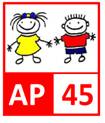 Associação de Pais da EB1 Luz/CarnideELEIÇÕES PARA A DIRECÇÃO DA AP45O Presidente da Assembleia Geral da Associação de Pais da Escola da Luz Carnide, informa que estão abertas as candidaturas à eleição de novos órgãos para representação da referida Associação.As listas candidatas devem ser entregues até 15/11/2012, para o email  apaiscarnide1@yahoo.com e as votações irão decorrer no dia 20/11/2012 no horário 18h30 e 19h15. As listas irão ser disponibilizadas no site http://apluzcarnide.weebly.com e afixadas no edifício do 1º ciclo da escola sede de Telheiras.O presidente da Assembleia GeralNota: Só serão aceites as candidaturas cujos candidatos reportem a crianças matriculadas na EB1 Luz/Carnide e que tenham a quota deste ano letivo regularizada